                                                 РЕШЕНИЕ«12» декабря 2016 й                             №132                   «12» декабря 2016г.О назначении опроса граждан сельского поселения Нижнебалтачевский сельсовет муниципального района  Татышлинский район Республики Башкортостан В соответствии с Федеральным законом от 6 октября 2003 года № 131-ФЗ «Об общих принципах организации местного самоуправления в Российской Федерации», постановлением Правительства Республики Башкортостан от 08 июня 2016 года № 230 «О реализации на территории Республики Башкортостан проектов развития общественной инфраструктуры, основанных на местных инициативах»,  ст. 14 Устава сельского поселения Нижнебалтачевский сельсовет муниципального района Татышлинский район Республики Башкортостан, решением Совета  сельского поселения Нижнебалтачевский сельсовет муниципального района Татышлинский район Республики Башкортостан  от 06 октября 2011 года № 37 «Об утверждении Положения о порядке назначения и проведения опроса граждан сельского поселения Нижнебалтачевский сельсовет муниципального района Татышлинский район Республики Башкортостан»  Совет сельского поселения Нижнебалтачевский сельсовет муниципального района Татышлинский район Республики БашкортостанРЕШИЛ:1. Назначить опрос граждан сельского поселения Нижнебалтачевский сельсовет муниципального района Татышлинский район Республики Башкортостан в целях выявления основных проблем социальной инфраструктуры для последующего участия в реализации на территории Республики Башкортостан проектов развития общественной инфраструктуры, основанных на местных инициативах.2. Провести опрос граждан с 19 декабря 2016 г. в течении 5 дней.3. Установить минимальную численность жителей  сельского поселения Нижнебалтачевский сельсовет муниципального района Татышлинский район Республики Башкортостан, участвующих в опросе, в количестве 64 человек.4.  Утвердить прилагаемые:-  вопросы, предлагаемые при проведении опроса граждан;-  методику проведения опроса;- форму опросного листа.5. Создать комиссию по подготовке и проведению опроса граждан.6. Настоящее решение разместить на интернет-сайте администрации сельского поселения Нижнебалтачевский сельсовет муниципального района Татышлинский район Республики Башкортостан, обнародовать в здании администрации и сельских библиотеках сельского поселения Нижнебалтачевский сельсовет муниципального района Татышлинский район Республики Башкортостан.7. Контроль за исполнением настоящего решения возложить на постоянную комиссию Совета по социально-гуманитарным вопросам.                                                                                   		Приложение №1                                                                                 к решению Совета                                                                                 сельского поселения                                                                                     Нижнебалтачевский сельсовет                                                                                 муниципального района                                                                                 Татышлинский район                                                                                 Республики Башкортостан                                                                                 «12» декабря 2016 г. №132Вопросы, предлагаемые при проведении опроса граждан с. Нижнебалтачево  сельского поселения Нижнебалтачевский сельсовет муниципального района Татышлинский район Республики Башкортостан1.Просим отметить одну проблему социальной инфраструктуры нашего села, которую Вы считаете наиболее важной:1) Ремонт дорожного полотна улиц;2) Ремонт мостов;3) Водоснабжение, ремонт родников и колодцев;4) Ремонт ограждений кладбищ;5) Установка детской игровой площадки;6) Реконструкция уличного освещения;7) Ремонт сельского дома культуры;8) Приобретение противопожарной техники и инвентаря;9) Приобретение коммунальной техники;10) Газификация села;11) Другое _____________.2. Просим Вас  также дать ответ на вопрос «Согласны ли Вы софинансировать  решение этой проблемы?»                                                                                                           Приложение №2                                                                                 к решению Совета                                                                                 сельского поселения                                                                                 Нижнебалтачевский сельсовет                                                                                 муниципального района                                                                                 Татышлинский район                                                                                 Республики Башкортостан                                                                                 «12» декабря 2016 г. №132Методика проведения опроса1.	Цель опроса: выявление мнения населения с. Нижнебалтачево сельского поселения Нижнебалтачевский сельсовет муниципального района Татышлинский район Республики Башкортостан об основных проблемах социальной инфраструктуры сельского поселения Нижнебалтачевский сельсовет муниципального района Татышлинский район Республики Башкортостан и его дальнейшего учёта.2.	Объектом опроса являются жители с. Нижнебалтачево сельского поселения Нижнебалтачевский сельсовет муниципального района Татышлинский район Республики Башкортостан, обладающие избирательным правом.Минимальная численность жителей сельского поселения Нижнебалтачевский сельсовет муниципального района Татышлинский район Республики Башкортостан, участвующих в опросе, установлена в количестве не менее 5% количества жителей сельского поселения Нижнебалтачевский сельсовет муниципального района Татышлинский район Республики Башкортостан, обладающих избирательным правом, и составляет 64 человек.3.	Методы сбора информации: методом сбора информации является анкетирование.4.	Вопросы, предлагаемые при проведении опроса граждан: при проведении опроса анкеты с вопросами выдаются для заполнения жителям с. Нижнебалтачево сельского поселения Нижнебалтачевский сельсовет муниципального района Татышлинский район Республики Башкортостан.Вопросы касаются:мнения населения по проблемам социальной инфраструктуры в с. Нижнебалтачево;готовности софинансировать работы по улучшению социальной инфраструктуры с. Нижнебалтачево.5. Обработка результатов опроса проводится методом подсчёта вариантов ответов, выбранных респондентами на вопросы анкеты, с последующим определением доли респондентов, имеющих одинаковые мнения по каждому вопросу анкеты, в течение 2 рабочих дней с дня завершения опроса.                                                                                   Приложение №3                                                                                 к решению Совета                                                                                 сельского поселения                                                                                 Нижнебалтачевский сельсовет                                                                                 муниципального района                                                                                 Татышлинский район                                                                                 Республики Башкортостан                                                                                 «12» декабря 2016 г. №132Форма опросного листамнения населения с. Нижнебалтачево сельского поселения Нижнебалтачевский сельсовет муниципального района Татышлинский район Республики БашкортостанАНКЕТАПо изучению общественного мнения в рамках проекта развития общественной инфраструктуры,  основанных на местных инициативах в Республике Башкортостан 1.Просим отметить одну проблему социальной инфраструктуры нашего села, которую Вы считаете наиболее важной (нужную проблему отметить галочкой):2.Просим Вас  также дать ответ на вопрос «Согласны ли Вы софинансировать  решение этой проблемы?»      ДА                                         (нужное отметьте)НЕТПриложение №4                                                                                 к решению Совета                                                                                 сельского поселения                                                                                 Нижнебалтачевский сельсовет                                                                                 муниципального района                                                                                 Татышлинский район                                                                                 Республики Башкортостан                                                                                 «12» декабря 2016 г. №132Состав комиссии по подготовке и проведению опроса граждан с. Нижнебалтачево сельского поселения Нижнебалтачевский сельсовет муниципального района Татышлинский район Республики БашкортостанГалиханова Л.Ш. – управляющий делами администрации  сельского поселения Нижнебалтачевский сельсовет муниципального района Татышлинский район Республики Башкортостан. Зиядуллин Б.Ш. – депутат Совета сельского поселения Нижнебалтачевский сельсовет муниципального района Татышлинский район Республики Башкортостан, председатель постоянной комиссии по социально-гуманитарным вопросам.Рахимзянов Э.Б. – глава  сельского поселения Нижнебалтачевский сельсовет муниципального района Татышлинский район Республики Башкортостан.Глава СП Нижнебалтачевский сельсовет:                                          Э.Б. Рахимзянов№/№ПроблемыОтметка1Ремонт дорожного полотна улиц.2Ремонт мостов.3Водоснабжение, ремонт родников и колодцев.4Ремонт ограждений кладбищ.5Установка детской игровой площадки.6Реконструкция уличного освещения.7Ремонт сельского дома культуры.8Приобретение противопожарной техники и инвентаря.9Приобретение коммунальной техники.10Газификация села.11Другое______________________________________________________________________________________________Другое______________________________________________________________________________________________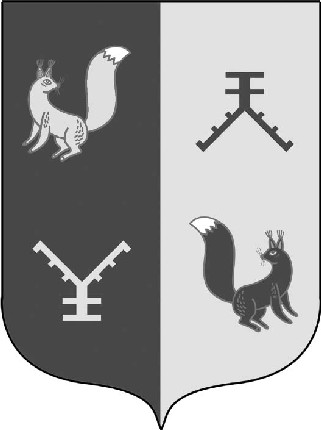 